History-Geography Obligatory Summer Prior Reading and Homework for students entering T°OIB in September 2021HG OIB is assessed via a 4 hour written exam and a 20-minute oral exam. To have the best preparation possible for this demanding syllabus you must begin the prior reading over the summer as part of your summer homework using the books identified below: 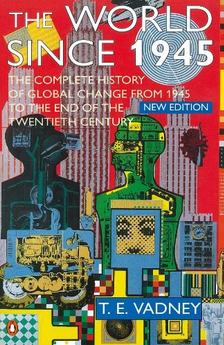 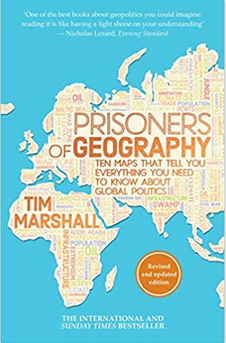 Please note: A pdf version of Prisoners of Geography is available for download on the T°OIB Google Drive so it is not necessary to buy this book – however it is easier to have the book than to print out everything from the pdf document.T°OIB Obligatory Prior Reading History-Geography OIB Syllabus The T°OIB programme covers a vast range of content so it is essential to complete all obligatory reading in order to be ready for the written and oral exams.HistoryTheme 1: Challenges to Democracy, Rise of Totalitarianism and World War II: 1929-1945 Chp1: Causes and impacts of the 1929 Crisis + Great DepressionChp2: Totalitarian Regimes (Nazi Germany and Stalin’s USSR)Chp3: World War Two (Survey of the war, Violence, French Experience)Theme 2: The Post War Bi-Polar World and Challenges  Chp1: End of WW2 and Emergence of the Cold War Chp2: A New Geopolitical Order and Emergence of the Developing Worlda) Creation of Israel and the Arab Response *b) Emergence of Mao’s China  *c) Vietnam War, 1955-63 d) French Republic and Nationalist      Movements in Africa, 1954-62 e) Castro’s Cuba, 1959-62 *Theme 3: Economic, Political and Social Changes: 1950s-91 Chp1: International Economic and Political Changesa) Oil and Political Islamb) Deng and Reaganc) The Rise of the EU and Fall of the USSRChp2: Domestic Challenges within the USA and France from the 1950s to 2001 Pillar One: The USAImpact of Vietnam WarCivil Rights MovementRise and Evolution of ConservatismPillar Two: Protest and Government Responses in the USA and France1968 and CountercultureFeminism and Women’s RightsLGBTQ+ RightsGeographyTheme 1: Seas and Oceans at the Core of Globalization -Importance of Maritime Space in globalization-Unequal integration of territories into globalization-Tensions between States over the control and use of maritime space (e.g. South China Sea)-Question spécifique: France and the USA – a comparison of maritime powers Theme 2: Territorial Dynamics, Cooperation and Tensions in Globalization -Unequal integration of territories into globalization -The place of the USA in Globalization -Examples of Globalization at different scales: Local, Regional, Global Question spécifique: France – differentiated international influence and unequal attractiveness in globalization Theme 3: Complex Dynamics: The European Union and Globalization- The European Union and GlobalizationQuestion Spécifique - The differential dynamicsof cross- border territories of the United States and of France in the EU. To learn more the events, places and people you encounter during your reading, all OIB students have access to the Britannica website which is kept up-to-date and safe. Here is the access code: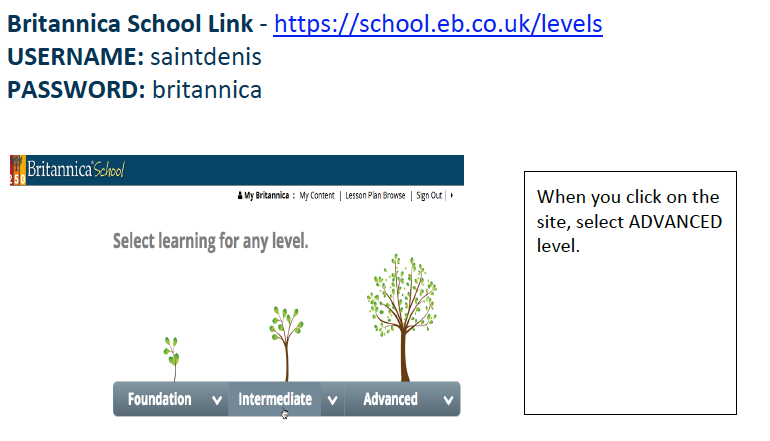 2021 Summer work assignmentBuy the two books (or download Prisoners of Geography) and read the chapters and pages specified for each book on the preceding pages for HISTORY THEME 1 and GEOGRAPHY THEME 1.Read and carefully examine American Republic Chapter 17, The Great Depression Begins, 1929-32, then:Complete Section 1 Assessment exercises 1- 8 (around 250 words expected for final question).Complete Section 2 Assessment exercises 1-8 (around 250 words expected for final question).Pay particular attention when reading Prisoners of Geography Chapter on China and Chapter on the USA because there will be a multiple choice test on these chapters in the autumn. Please send work to twebb@ent-saint-denis.net no later than Friday 20th August. 